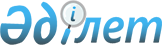 О мерах по реализации Указа Президента Республики Казахстан, имеющего силу Закона, "О земле"
					
			Утративший силу
			
			
		
					Распоряжение Президента Республики Казахстан от 22 декабря 1995 г. N 2718. Утратило силу Указом Президента Республики Казахстан от 18 июня 2009 года № 829
      


Сноска. Утратило силу Указом Президента РК от 18.06.2009 


 № 829 


.



      В целях реализации Указа Президента Республики Казахстан, имеющего силу Закона, 
 U952717_ 
 "О земле": 



      Правительству Республики Казахстан: 



      1) до 1 июля 1996 года: 



      внести предложения по приведению законодательства Республики Казахстан в соответствие с Указом Президента Республики Казахстан, имеющим силу Закона, "О земле"; 



      привести решения Правительства Республики Казахстан в соответствие с Указом Президента Республики Казахстан, имеющим силу Закона, "О земле"; 



      обеспечить пересмотр и отмену государственными органами их нормативных актов, противоречащих Указу Президента Республики Казахстан, имеющему силу Закона, "О земле"; 



      внести предложения по созданию Государственной земельной инспекции Республики Казахстан; 



      2) разработать и утвердить: 



      Положение о государственном земельном кадастре и землеустройстве в Республике Казахстан; 



      Положение о порядке образования фонда перераспределения земель; 



      Положение об особо охраняемых природных территорий и порядке перевода их в земли других категорий; 



      Положение о порядке и размерах возмещения убытков, а также потерь сельскохозяйственного и лесохозяйственного производства при изъятии земель; 



      Перечень категорий работников, имеющих право на служебные земельные наделы; 



      Положение о порядке изъятия, охраны и использования загрязненных и нарушенных земель; 



      3) разработать и представить в установленном порядке проект законодательного акта "Об особо охраняемых природных территориях Республики Казахстан"; 



      4) до 1 апреля 1996 года разработать и утвердить: 



      Порядок и нормы предоставления земель в собственность, постоянное или временное землепользование; 



      форму документов, удостоверяющих право собственности на земельный участок и право землепользования; 



      Размеры ставок платы на землю, продаваемую в частную собственность или предоставляемую в землепользование государством; 



      Предельные размеры земельных участков, предоставляемых гражданам и юридическим лицам; 



      Положение о порядке изъятия и выкупа земельных участков для государственных нужд. 



      Президент Республики Казахстан 



 

					© 2012. РГП на ПХВ «Институт законодательства и правовой информации Республики Казахстан» Министерства юстиции Республики Казахстан
				